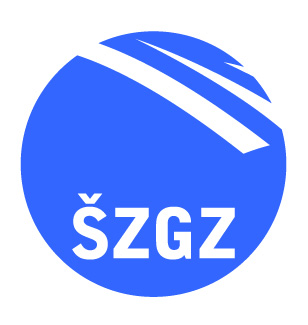 NORMATIVI ZA PRIJEVOZ, SMJEŠTAJ, ORGANIZACIJU I KOTIZACIJU SLUŽBENIH I PRIPREMNIH NATJECANJAKLUBOVA POJEDINAČNIH  SPORTOVASportskim klubovima pojedinačnih sportova iz Grada Zadra, za sve selekcije koje sudjeluju u službenom (obveznom) sustavu natjecanja na nacionalnom nivou se priznaju troškovi natjecanja na kojima sudjeluju temeljem usvojenih propozicija nacionalnih saveza, a temeljem Kategorizacije sportova i klubova u gradu Zadru,  kako slijedi: za klubove iz prve četiri kategorije:  Prvenstvo i Kup RH (uključivo i kriterijska natjecanja za ulazak u reprezentaciju), te ligaška natjecanja na nacionalnom nivou u sportovima u organizaciji nacionalnog saveza.za klubove prve kategorije: sufinanciranje pripremnih službenih (kriterijskih) natjecanja, a koja nisu financirana ili nisu u dovoljnoj mjeri financirana od strane nacionalnih saveza i/ili HOO-a. za sportove prve i druge kategorije: sufinanciranje pripremnih službenih (kriterijskih) natjecanja, a koja nisu financirana ili nisu u dovoljnoj mjeri financirana od strane nacionalnih saveza i/ili HOO-a.  Klubovima iz ovih sportova će se omogućiti dodatno financiranje kako bi u doglednoj budućnosti mogli postići rezultat koji će neki od klubova svrstati u prvu kategoriju. Također, ovo se odnosi i na ostale sportove prve i druge kategorije u ovisnosti o financijskim mogućnostima grada.TROŠKOVI SLUŽBENIH NATJECANJAPod troškovima službenih (obvezatnih) natjecanja smatraju se troškovi prijevoza, smještaja i prehrane, organizacije i kotizacije, kako slijedi:Prijevoz – transport ekipe autobusom ili nekim drugim prijevoznim (auto, kombi,…) sredstvom do mjesta održavanja natjecanja (sportskog borilišta), te povratak nakon natjecanja u Zadar,Smještaj i prehrana – boravak ekipe u hotelu ili u nekoj sličnoj ustanovi (motel, hostel, privatni pansion, …) od vremena dolaska u mjesto održavanja natjecanja do vremena povratka iz mjesta održavanja natjecanja. U trošak smještaja uračunava se i trošak prehrane na putu do i na povratku iz mjesta održavanja natjecanja (prema naputcima iz ovog teksta),Organizacija natjecanja – u trošak organizacije natjecanja spada trošak svih službenih osoba koje po pravilima nacionalnog saveza moraju sudjelovati u organizaciji natjecanja (službene osobe, suci, zdravstvene usluge), a koji nisu pokriveni od strane nacionalnog saveza. Kotizacija – u trošak kotizacije spadaju troškovi koje definira nacionalni savez svakog sporta kao obavezne troškove svakog kluba odnosno sportaša da bi mogao sudjelovati u određenom natjecanju (nisu uključene licence i registracije).NORMATIV ZA PRIJEVOZ i SMJEŠTAJZa svaki klub pojedinačnog sporta potrebno je definirati broj putnika odnosno natjecatelja koji će nastupiti na određenom natjecanju, a koji će se sufinancirati od strane grada. Sukladno tome, troškovi prijevoza i smještaja biti će sufinancirani prema slijedećim pravilima: seniori – priznaje se trošak za sve seniorske natjecatelje koji nastupaju na službenom natjecanju (ne otvorenog tipa) kao i trošak trenera.mlađe kategorije -  priznaje se trošak za natjecatelje u mlađim kategorijama u obje konkurencije (ženski i muški) na slijedeći način:klubovi I kategorije – 20 natjecatelja po uzrasnoj kategorijiklubovi II kategorije – 15 natjecatelja po uzrasnoj kategorijiklubovi III kategorije – 10 natjecatelja po uzrasnoj kategorijiklubovi IV kategorije – 5 natjecatelja po uzrasnoj kategorijiTakođer, za svakih 5 natjecatelja priznaju se troškovi i 1 trenera, te još 1 osobe (vođa puta ili slično) za cijelu ekipu koja nastupa na natjecanju. Za klubove i kategorije subvencionirani broj natjecatelja na službenim i kriterijskim natjecanjima može biti i veći ukoliko se radi o klubovima koji su iznimno uspješni u svim mlađim dobnim kategorijama.Za pojedinačne sportove koji imaju ligaški sustav natjecanja (stolni tenis, šah, kuglanje i boćanje) priznaje se trošak koji obuhvaća članove ekipe koji nastupaju na natjecanju i trenera ekipe. Dakle, na primjer kod stolnog tenisa priznaje se trošak za 4 člana ekipe i njihovog trenera (isti slučaj se primjenjuje i za ostale navedene sportove).Normativ prijevoza: Prijevoz se definira s obzirom na kategoriju koja putuje na natjecanje i s obzirom na udaljenost natjecanja, te se odobravaju slijedeći normativi:seniori i mlađe kategorije -  prijevoz se obavlja osobnim vozilom ili kombijem ili autobusom na način da prijevozno sredstvo koje se koristi ovisi o broju putnika, kako slijedi:do 4 natjecatelja – osobno vozilodo 8 natjecatelja – kombi voziloviše od 8 natjecatelja – autobus (minibus ili veliki autobus u ovisnosti o ukupnom broju putnika).Sukladno gore navedenom priznaju se slijedeći troškovi prijevoza do destinacije natjecanja:prijevoz osobnim vozilom – priznaje se trošak putovanja do Kn 2,00 po kilometru s uključenim troškovima auto puta (pravdanje – putni nalog i auto put – R1 račun)prijevoz kombijem – za vlastito prijevozno sredstvo priznaje se trošak putovanja do Kn 6,00 po kilometru s uključenim troškovima auto puta (pravdanje – putni nalog i auto put – R1 račun), dok se za vanjsku uslugu prijevoza odobrava trošak do Kn 6,00 po kilometru, te troškovi auto puta (pravdanje R1 računom)  minibus 15 – za vlastito prijevozno sredstvo priznaje se trošak do Kn 7,00 po kilometru s uključenim troškovima auto puta (pravdanje – putni nalog i autoput – R1 račun), dok se za vanjsku uslugu prijevoza odobrava trošak od Kn 7,00 po kilometru, te troškovi auto puta (pravdanje R1 računom)autobus – za prijevoz autobusom priznaje se maksimalni trošak za vanjsku uslugu prijevoza prema slijedećoj tablici:U gornje cijene su uključeni svi troškovi predviđeni za određenu destinaciju osim smještaja vozača i eventualnih troškova parkinga, u slučaju višednevnih putovanja. Gore navedene cijene su trenutne, te ovise o uvjetima na tržištu.U slučaju da se za prijevoz koriste 2 osobna automobila biti će prihvaćen trošak 1 vlastitog kombija. Također, u slučaju prijevoza sa 2  vlastita kombija prihvaća se trošak vlastitog minibusa 15. Kod sportova koji uz prijevoz sportaša moraju koristiti i prijevoz opreme (jedrenje, veslanje i automobilizam) trailerom ili prikolicom priznaje se dodatni trošak od Kn 1,00 po kilometru u odnosu na prijevoz osobnim vozilom ili kombijem.Normativ smještaja i prehrane: S obzirom na trajanje (prvenstvo, turnir ili liga) natjecanja, te na natjecateljsku kategoriju koja sudjeluje na natjecanjima, za troškove smještaja se odobravaju slijedeći normativi:seniori -  odobrava se pansion u hotelu s cijenom do maksimalno Kn 350,00 po osobimlađe kategorije -  odobrava se pansion u hotelu ili nekoj drugoj ustanovi (motel, hostel, privatni smještaj,…) s maksimalnom cijenom od Kn 250,00 po osobiŠto se tiče trajanja natjecanja, trošak smještaja se definira u ovisnosti da li je natjecanje cjelodnevno, dvodnevno ili višednevno, kako slijedi:cjelodnevno natjecanje – natjecanje na destinaciji do 450 km koje se održava u toku jednog dana – za ovakav tip natjecanja povratak slijedi nakon natjecanja, te se uz troškove prijevoza priznaje samo trošak prehrane u iznosu od Kn 100,00 po osobi za natjecanje koje se nalazi na destinaciji od 200 do 450 km (pravdanje R1 računom), odnosno Kn 50,00 po osobi za natjecanje koje se nalazi na destinaciji od 100 - 200 km.dvodnevno natjecanje – natjecanje u trajanju od dva dana na destinacijama preko 450 km ili natjecanje koje traje jedan dan na destinacijama do 450 km kod kojih natjecanje počinje prije 11 sati – za ovakav tip natjecanja odobrava se smještaj kako je navedeno ranije, dakle jedno noćenje uz priznavanje troška prehrane na povratku u iznosu od Kn 50,00 po osobi (pravdanje R1 računom).višednevno natjecanje - natjecanje u trajanju od tri i više dana na destinacijama preko 450 km ili natjecanje koje traje dva i više dana na destinacijama do 450 km kod kojih natjecanje počinje prije 11 sati – za ovakav tip natjecanja odobrava se smještaj kako je navedeno ranije, dakle više noćenja uz priznavanje troška prehrane na povratku u iznosu od Kn 50,00 po osobi (pravdanje R1 računom).NORMATIV ZA ORGANIZACIJU SLUŽBENOG NATJECANJA I KOTIZACIJETroškovi organizacije natjecanja i kotizacije su definirani pravilnicima nacionalnih saveza, te svaki klub mora dostaviti  Sportskoj zajednici Grada Zadra ovjerenu potvrdu nacionalnog saveza o visini kotizacije za određeno natjecanje, odnosno popis osoba s pripadnim taksama koje su prema propozicijama (pravilnicima) svakog saveza obavezne sudjelovati u organizaciji natjecanja.Normativ za organizaciju službenog natjecanja:Kako je navedeno u prethodnom tekstu, osobe koje organiziraju natjecanja moraju biti definirane propozicijama za natjecanje pripadnog nacionalnog saveza. Troškovi koji se priznaju klubovima, a vezani su uz organizaciju službenog natjecanja: troškovi sudaca i službenih osoba, a u troškove se ubrajaju i putni troškovi i takse navedenih osoba,troškovi zdravstvene organizacije (taksa liječničkom osoblju – broj osoba definiran propozicijama nacionalnog saveza)Gore navedeni troškovi moraju biti pravdani valjanim računima na kojima se vidi i ime osobe i uloga osobe, te obračunata plaćena taksa. Budući da u većini sportova klubovi koji dolaze na natjecanje plaćaju određenu kotizaciju organizatoru/domaćinu natjecanja, ista se mora navesti, te se priznaje razlika između konačnih prihoda i rashoda.Normativ za kotizacije:Kotizacije za natjecanja određuje pripadni nacionalni savez za svaki sport, a ovisno o natjecanju i uzrasnoj kategoriji. Klubovi su obavezni platiti troškove kotizacija kako bi mogli pristupiti natjecanju. Sukladno tome, definira se normativ za kotizacije, odnosno što se ubraja pod kotizacijom saveza, kako slijedi:kotizacija za natjecanje – iznos koji klub treba platiti savezu ili organizatoru natjecanja prije početka natjecanja kako bi određeni natjecatelj mogao nastupiti na natjecanju.OPĆENITO:Svi ostali troškovi, a koji nisu navedeni u gornjem tekstu, ne priznaju se kao troškovi službenih natjecanja. Ukoliko je neki trošak naveden od strane kluba, te postoji upitnost istog, Upravni odjel za kulturu i sport Grada Zadra i Športska zajednica Grada Zadra će uskratiti plaćanje navedenog troška. Također, za sve troškove koje propisuje nacionalni savez klubovi moraju dostaviti ovjerenu potvrdu nacionalnog saveza kao i bilten s natjecanja kojim se potvrđuje da je određeni natjecatelj nastupio na natjecanju. U slučaju da klubovi putem sponzora dobiju besplatan prijevoz ili smještaj, te u slučaju da se smještaj rješava reciprocitetom u dogovoru s gostujućom ekipom, Upravni odjel za kulturu i sport Grada Zadra i Športska zajednica Grada Zadra će priznati navedeni trošak uz potvrdu uključenih sudionika (sponzora i klubova), a odobreni iznos će biti jednak iznosu troška prijevoza i smještaja koji bi se dogodio da je usluga obavljena redovitim putem. Obaveza klubova je da u Upravni odjel za kulturu i sport Grada Zadra putem Športske zajednice Grada Zadra dostave detaljan financijski plan s navedenim pojedinim troškovima po datumima natjecanja (razdijeliti prijevoz, smještaj i prehranu od organizacije natjecanja i kotizacije), za svaki mjesec, do početka mjeseca za koji se troškovi odnose. Športska zajednica će zaprimiti detaljne financijskih planove, iste objediniti i proslijediti u gradsku službu. Upravni odjel za kulturu i sport će prije doznake sredstava klubovima, putem Športske zajednice utvrditi da su planovi izrađeni u skladu s ovim normativom. Klubovi su dužni Športskoj zajednici dostaviti valjanje knjigovodstvene dokumente (račune i ukoliko je potrebno potvrde nacionalnih saveza) koji dokazuju da su sredstva utrošena  namjenski sukladno financijskim planovima koje su klubovi izradili. U slučaju da se utvrdi nenamjensko trošenje sredstava klubovi su dužni vratiti sredstva u roku od 60 dana ili će grad ista uskratiti od slijedeće uplate ukoliko je ista predviđena u roku od 60 dana.Klubovima se ostavlja mogućnost da se zajednički organiziraju, te da svojim aktivnostima dogovore s agencijama obavljanje usluga prijevoza i smještaja, u svrhu postizanja što boljih financijskih uvjeta, ali o istom moraju obavijestiti Upravni odjel za kulturu i sport i Športsku zajednicu Grada Zadra, te dostaviti financijske detalje ugovora, kako bi se prema istim obavljala isplata sredstava.Gore navedeni normativi se primjenjuju od 01.01.2017. uz napomenu da Športska zajednica zadržava pravo korekcija (sukladno navedenim normativima) u svim dostavljenim financijskim planovima, te zadržava pravo odobravanja sredstava sukladno proračunskim mogućnostima. Konačni normativi, odnosno cijene prijevoza za određeno vozilo na određenoj destinaciji su dani prema cijenama prijevoznika , te se radi o maksimalnim cijenama koje će grad sufinancirati. Jedinična cijena po kilometruTip vozilaKn 8,30Autobus 57Kn 8,00Autobus 49Kn 7,00Bus 26